Audio-Technica Announces Compatibility with Q-SYS Plug-in for Three A-T Products with Dante® Network Outputs— ATND971a Cardioid Condenser Network Boundary Microphone, ATND8677a Network Microphone Desk Stand and ATND8734a Network Ceiling Power Module are now integrated within a new Q-SYS plug-in, bringing these products into the Q-SYS Ecosystem —Saint-Hubert, QC December 14, 2022 — Audio-Technica, a leading innovator in transducer technology for over 60 years, announces that three of its products with Dante® network outputs – the ATND971a Cardioid Condenser Network Boundary Microphone, ATND8677a Network Microphone Desk Stand and ATND8734a Network Ceiling Power Module – can now be deployed, configured, and controlled in Q-SYS Designer via a new plugin. This development brings these products into the Q-SYS Ecosystem, a cross-brand initiative that unifies and streamlines network configuration and control. In collaboration with QSC, the plugin is Q-SYS Certified, resulting in ease of setup for installers and ease of use for end users.  The plugin can be downloaded from Q-SYS Designer’s Asset Manager, making the ATND971a, ATND8677a and ATND8734a able to be integrated and controlled within the Q-SYS ecosystem. Q-SYS Designer acts as a configuration utility with intuitive drag-and-drop functionality. Once a system is configured, control capabilities for these products include (but are not limited to) adjusting gain settings, muting microphones, activating phantom power, utilizing low-cut filter and triggering presets. Additionally, the ATND971a, ATND8677a and ATND8734a can be batched in numbers of up to 16 for easy grouping when settings will be the same for each device.“Working closely with QSC’s Alliance team, we have been able to expand our range of A-T products that work with the Q-SYS ecosystem,” stated Kurt Van Scoy, Audio-Technica U.S. Executive Director, Product Management. “In speaking with contractors and system integrators, we are keenly aware that solutions to help streamline the configuration process are always a welcome addition to their arsenal of tools. The certified plugin assures installers that they will be able to quickly and successfully deploy these devices and will also save them time on the jobsite.” Note: the plug-in is not compatible with earlier non-“a” versions of the ATND971, ATND8677 and ATND8734.For more information, please visit www.audio-technica.com.…ends 300 wordsPhoto file 1: AT_ATND_QSYS.JPGPhoto caption 1: Audio-Technica’s ATND971a Cardioid Condenser Network Boundary Microphone, ATND8677a Network Microphone Desk Stand and ATND8734a Network Ceiling Power Module can now be deployed, configured, and controlled in Q-SYS Designer via a new pluginCelebrating 60 years of audio excellence worldwide, Audio-Technica is a leading innovator in transducer technology, renowned for the design and manufacture of microphones, wireless microphones, headphones, mixers, and turntables for the audio industry.—For more information on the complete range of Audio-Technica products, contact Jamie Bobek, Audio-Technica U.S., Inc., 1221 Commerce Drive, Stow, OH 44224. Tel: (330) 686-2600; Fax: (330) 688-3752; Web: www.audio-technica.com— For further information regarding product availability and pricing in Europe, contact Alexandra Bischof (abischof@audio-technica.eu).Press Contact: 
info@audio-technica.ca Audio-Technica Canada, Inc.
3135 Boulevard Moise-Vincent, Suite 105
Saint-Hubert, QC                                      	       COMMUNIQUE DE PRESSE 
J3Z 0C8             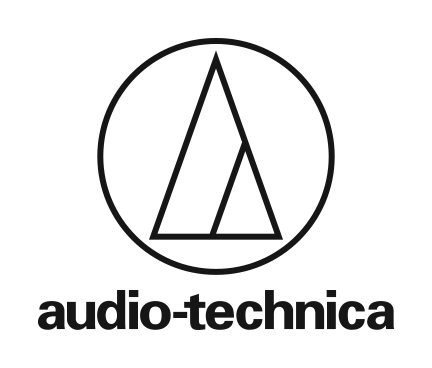 T: (450) 506-0245www.audio-technica.caAudio-Technica annonce la compatibilité avec le Plug-in Q-SYS pour trois produits A-T dotés de sorties réseau Dante ®— Le Microphone réseau electrostatique de surface Dante Cardioïde ATND971a, la base de bureau pour Microphone réseau ATND8677a et le Module d'alimentation de plafond Réseau ATND8734a sont désormais intégrés dans un nouveau plug - in Q-SYS, intégrant ces produits à l'écosystème Q-SYS —St-Hubert, QC, 14 Décembre, 2022 — Audio-Technica, un innovateur de premier plan dans la technologie des transducteurs depuis plus de 60 ans, annonce que trois de ses produits dotés de sorties réseau Dante ® – le Microphone de surphace réseau à condensateur cardioïde ATND971a, la base de bureau pour Microphone réseau ATND8677a et le Module d'alimentation au plafond Réseau ATND8734a – peuvent désormais être déployés, configurés et contrôlés dans Q-SYS Designer via un nouveau plug-in. Ce développement intègre ces produits à l'écosystème Q-SYS, une initiative multimarque qui unifie et intègre la configuration et le contrôle du réseau. En collaboration avec QSC, le plugin est certifié Q-SYS, ce qui facilite la configuration pour les installateurs et la facilité d'utilisation pour les utilisateurs.  Le plug-in peut être téléchargé à partir du gestionnaire d'actifs de Q-SYS Designer, ce qui permet d'intégrer et de contrôler les ATND971a, ATND8677a et ATND8734a au sein de l'écosystème Q-SYS. Q-SYS Designer agit comme un utilitaire de configuration avec une fonctionnalité intuitive de glisser-déposer. Une fois un système configuré, les capacités de contrôle de ces produits incluent (sans s'y limiter) le réglage des paramètres de gain, la désactivation des microphones, l'activation de l'alimentation fantôme, l'utilisation de filtres passe-bas et le déclenchement de préréglages. De plus, les ATND971a, ATND8677a et ATND8734a peuvent être regroupés en lots jusqu'à 16 pour faciliter le regroupement lorsque les paramètres sont les mêmes pour chaque appareil.“En travaillant en étroite collaboration avec l'équipe Alliance de QSC, nous avons pu élargir notre gamme de produits A-T qui fonctionnent avec l'écosystème Q-SYS”, a déclaré Kurt Van Scoy, Audio-Technica U.S. Executive Director, Product Management.. “En discutant avec les entrepreneurs et les intégrateurs de systèmes, nous sommes parfaitement conscients que les solutions permettant de rationaliser le processus de configuration sont toujours un ajout bienvenu à leur arsenal d'outils. Le plugin certifié assure aux installateurs qu'ils seront en mesure de déployer rapidement et avec succès ces appareils et leur fera également gagner du temps sur le chantier.” Remarque: le plug-in n'est pas compatible avec les versions antérieures non “a” des ATND971, ATND8677 et ATND8734.Pour plus d'informations, veuillez visiter www.audio-technica.com.Photo file 1: AT_ATND_QSYS.JPGPhoto caption 1: Audio-Technica’s ATND971a Cardioid Condenser Network Boundary Microphone, ATND8677a Network Microphone Desk Stand and ATND8734a Network Ceiling Power Module can now be deployed, configured, and controlled in Q-SYS Designer via a new pluginCélébrant 60 ans d'excellence audio dans le monde entier, Audio-Technica est un innovateur de premier plan dans la technologie des transducteurs, réputé pour la conception et la fabrication de microphones, microphones sans fil, écouteurs, tables de mixage et platines pour l'industrie audio.— Pour plus d'informations sur la gamme complète des produits Audio-Technica, contactez Jamie Bobek, Audio-Technica U. S., Inc., 1221 Commerce Drive, Stow, OH 44224. Téléphone: (330) 686-2600; Télécopieur: (330) 688-3752; Web: www.audio-technica.com— Pour plus d'informations sur la disponibilité et les prix des produits en Europe, contactez Alexandra Bischof (abischof@audio-technica.eu). Contact Presse
info@audio-technica.ca 